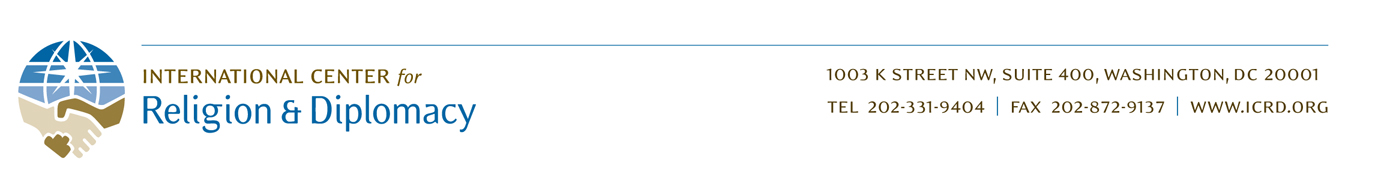 ICRD - Yemen Project: 4th Quarter Report 2016By Rebecca Cataldi - Program ManagerThe war in Yemen continues to cause great humanitarian destruction, particularly to the civilian population. Many programs in Yemen remain suspended or have closed down in light of the new risks and obstacles on the ground.However, ICRD remains committed to supporting Yemenis and empowering them to more effectively resolve conflicts and build peace in their society. With the reopening of the Yemeni airports, we have begun to renew preparations to bring Yemeni trainees to Jordan for the first training on conflict resolution, countering violent extremism, and training skills, which is being planned for the spring.To increase impact, we have also increased the number of local organizations whose capacity will be built in above areas and the communities which will be served by the project. We will now be training representatives of four different local organizations rather than one, which are based in the three southern governorates of Abyan, Aden, and Taiz, in addition to the capital Sana’a. It is intended that these initial trainees will then return to train others in their organizations in these same areas of conflict resolution and countering violent extremism, and that some members of these organizations will also be trained in the second-stage training along with local Peace Committee leaders in Abyan. Jointly training these members of various local civil society organizations together will provide additional opportunities for them to enhance their local networks and share lessons learned and best practices.It is also planned that the additional three organizations trained will also carry out their own local projects to address an issue affecting conflict or violent extremism in their communities, expanding the impact to serve the needs of a larger number of communities across a wider geographic area.ICRD is in the process of conducting a needs assessment of these additional organizations and will subsequently refine the training curriculum to better address their needs.In addition to the added costs of moving the training to Jordan, the conflict in Yemen has led to skyrocketing costs of fuel and other resources. We continue to seek funding support to meet these new costs to facilitate our program activities. We are deeply grateful for the generous support to date from the Global Giving community, and hope you will consider making another donation to support moving the training to a safer location in Jordan. Your support will be critical to enable us to meet our remaining funding goal of $13,092.We are determined not to abandon the Yemenis in their time of greatest need, despite the risks and challenges. Conflict resolution capacity is now needed in Yemen perhaps more than ever before. By supporting this program, you will be helping to empower these brave Yemenis to work against violence and hatred in their communities and to offer a better path to the future. Thank you for your support.